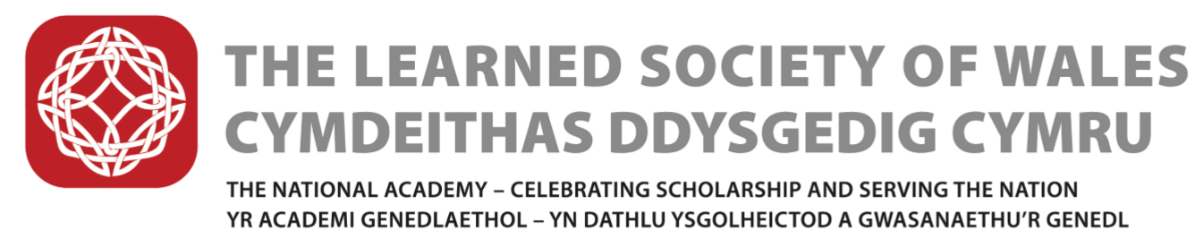 LEARNED SOCIETY OF WALES MEDALSNomination form for 2019-20How to nominatePlease read our Nomination Guidelines before completing the nomination form. They are available at www.learnedsociety.wales/medalsEmail the following to nominations@lsw.wales.ac.uk:Completed nomination formNominee’s CV (no more than 2 pages)For Frances Hoggan, Menelaus and Hugh Owen Medals: a list of the nominee’s publications (no more than 2 pages)For Dillwyn Medals: Confidential Reference Forms completed by the Second and Third Proposers (please ask them to send us the form directly; it is on our website at www.learnedsociety.wales/medals)If you do not have access to email, you can post the documents to: Fiona Gaskell, Fellowship Assistant, Learned Society of Wales, University Registry, King Edward VII Avenue, Cardiff CF10 3NSIf you have any questions, please contact Fiona Gaskell, Fellowship Assistant:fgaskell@lsw.wales.ac.uk029 2037 6954The deadline for nominations and references is 5.00pm on 1 March 2020.LEARNED SOCIETY OF WALES MEDALSNomination formFor which Medal are you making a nomination?For which Medal are you making a nomination?Dillwyn Medal – Humanities and Creative ArtsDillwyn Medal – Science, Technology, Engineering, Mathematics and EngineeringDillwyn Medal – Social Sciences, Education and BusinessFrances Hoggan MedalHugh Owen MedalMenelaus MedalDetails of Nominee   Details of Nominee   Title and full namePostal AddressEmail AddressPhone no. Current or Last PostConnection with WalesQualifications (with dates)Awards and achievements (with dates)Statement of SupportIn no more than 500 words, please explain why the nominee is deserving of the medal. (See guidance notes on what to include.)Statement of SupportIn no more than 500 words, please explain why the nominee is deserving of the medal. (See guidance notes on what to include.)Contribution to the SocietyWe ask all of our Medallists to make a contribution to the Society in the year following their award. Please outline the contribution your nominee might make (for example, a lecture, workshop, support for Early Career Researchers or involvement with our Wales Studies project).Lead ProposerLead ProposerTitle and full namePostal AddressEmail AddressPhone no. SignatureDateSecond ProposerFor Dillwyn Medal nominations, please ask the Second Proposer to complete the Referee Report (see “How to nominate”).Second ProposerFor Dillwyn Medal nominations, please ask the Second Proposer to complete the Referee Report (see “How to nominate”).Title and full namePostal AddressEmail AddressPhone no. SignatureDateThird ProposerFor Dillwyn Medal nominations, please ask the Third Proposer to complete the Referee Report (see “How to nominate”).Third ProposerFor Dillwyn Medal nominations, please ask the Third Proposer to complete the Referee Report (see “How to nominate”).Title and full namePostal AddressEmail AddressPhone no. SignatureDate